(All. C del Bando - MODELLO obbligatorio)COMUNE  DI  ILBONO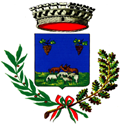 PROVINCIA DI NUORO       Al Comune di IlbonoOGGETTO: BANDO PER L’ASSEGNAZIONE DI CONTRIBUTI A FONDO PERDUTO ALLE PICCOLE E MICRO IMPRESE ARTIGIANE E COMMERCIALI UBICATE NEL COMUNE DI ILBONO AI SENSI DEL DECRETO DEL PRESIDENTE DEL CONSIGLIO DEI MINISTRI N. 302 DEL 24 SETTEMBRE 2020. ATTESTAZIONE PERDITA FATTURATO.(PARTE RISERVATA AL PROFESSIONISTA ESTERNO)Il/La sottoscritto/a _____ ________________________________________________________________nato/a  ______________________________________   prov. (______)  il _________________residente a __________________________________________________________________prov. (______)alla via _______________________________________ numero _____________ CAP _____________con studio professionale in _______________________ via _____________________________ n. ____iscritto/a all’Albo professionale/Ruoli dei ______________________________________________________di ______________________ al n. ________________dal______/_________/______,Rende le seguenti dichiarazioni ai sensi e per gli effetti delle disposizioni contenute negli articoli 46 e 47 del decreto del Presidente della Repubblica 28 dicembre 2000, n.445 consapevole delle conseguenze derivanti da dichiarazioni mendaci ai sensi dell’articolo 76 del predetto D.P.R. n° 445/2000, a tal fineATTESTAChe l’impresa ____________________________in base alle risultanze contabili fornite dalla stessa ha subito nell'anno 2020 una riduzione del fatturato (gestione caratteristica) come di seguito indicato dal 30% al 39,99% raffrontato rispetto all’anno 2019; oltre il 40% raffrontato rispetto all’anno 2019;___________ (luogo), lì _________________ (data) Il Professionista_______________________________           (firma e timbro)***    Barrare le caselle che interessano** Allegare copia documento di identità del sottoscrittore in corso di validità